Уважаемые собственники МКД!Для  самостоятельного снятия  показаний  приборов учета по отоплению вам  необходимо сделать ДУБЛИКАТ  ключа (для личного пользования) от вашего коллекторного шкафа.Оригинал ключа вы  можете  получить в  установленные дни09.01.-27.01.2023 г.и часы  приема  офиса  УК(рядом с 9 подъездом).Пн.,Вт.,Чт.,Пт.: с 09-00 до 17-00                     Ср.: с 14-00 до 19-00                     Обед с 13-00 до 14-00 ИНСТРУКЦИЯПО СНЯТИЮ ПОКАЗАНИЙ ПРИБОРОВ УЧЕТА ПО ОТОПЛЕНИЮ.Коллекторный шкаф находится на  вашем этаже в холле на лестничной площадке. Вам необходимо  найти свой счетчик по  номеру квартиры. Нажать на большую кнопку до значений:HEAT; SUN; GCAL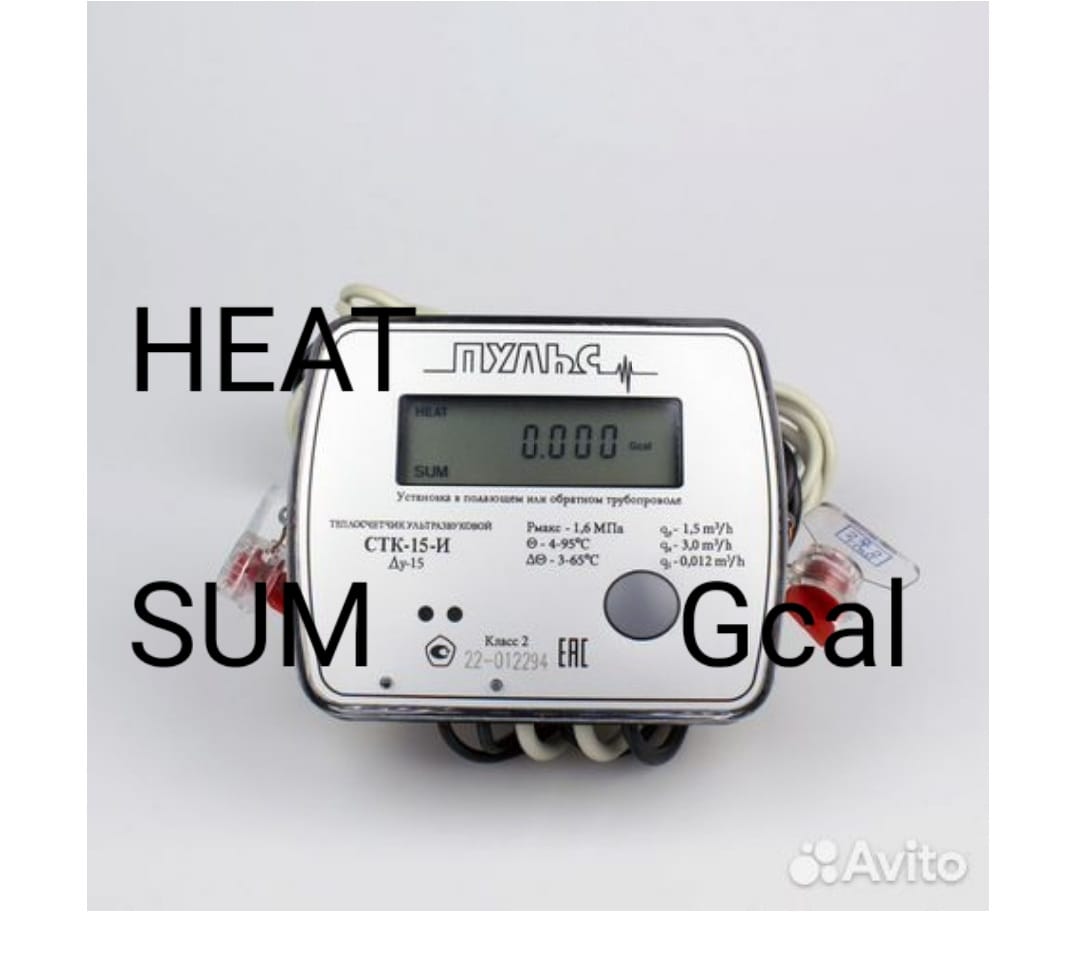 